ДОГОВОР№ ……………………………………………………………………..Днес:………….………	в гр. София, между:СТОЛИЧНА ОБЩИНА,с ЕИК: 000696327, седалище и и адрес на управление: София 1000, ул. “Московска” № 33, представлявана от арх. Здравко Здравков, главен архитект на Столична община, на основание заповед № СОА18-РД09-1409/06.12.2018 г. на кмета на Столична община, наричана за краткост ВЪЗЛОЖИТЕЛ, от една страна и…………………………………………………………………………,с ЕИК/ЕГН:	………………..…………………………………....…………………..,и седалище и адрес на управление/адрес: 	…...…………....………………………………………………………………………………………………………..…………………………,представлявано от: 	…………………………………………………………………………,наричано за краткост ИЗПЪЛНИТЕЛ, от друга страна, 	се сключи настоящия договор за следното:Чл. 1.	След проведен открит конкурс за проект по реда на Закона за обществените поръчки ВЪЗЛОЖИТЕЛЯТ придобива представения от ИЗПЪЛНИТЕЛЯ идеен проект за обект Мемориал на загиналите войници от Първи и Шести софийски пехотни полкове и авторското право по отношение използването на проекта на основание чл. 42 от Закона за авторското право и сродните му права.Чл. 2.	(1) ВЪЗЛОЖИТЕЛЯТ заплаща на ИЗПЪЛНИТЕЛЯ награда в размер на 	………...… (…………………………………..……....………) лева не по-късно от 30 календарни дни след влизане в сила на решението за класиране и подписването на настоящия договор.(2)	Плащането се извършва по следната сметка на ИЗПЪЛНИТЕЛЯ:Обслужваща банка:	…………………………………………………………………………,IBAN:	…………………………………………………………………………,BIC:	…………………………………………………………………………,Титуляр на сметката:	………………………………………………………………………….Чл. 3. 	В случай, че при изричен писмен отказ на ИЗПЪЛНИТЕЛЯ да участва и/или извършва последващи действия при реализацията на проекта за изграждане на Мемориал на загиналите войници от Първи и Шести софийски пехотни полкове, ВЪЗЛОЖИТЕЛЯТ като носител на авторското право запазва правото си да възложи изпълнението на проекта на друго лице, отговарящо на изискванията на ВЪЗЛОЖИТЕЛЯ.Чл. 4. 	(1)	Страните се съгласяват, на основание чл. 42, ал. 1 от Закона за авторското право и сродните му права, че авторските права върху всички проектни материали, и всякакви други елементи или компоненти, създадени в резултат на или във връзка с изработването на проекта, принадлежат изцяло на ВЪЗЛОЖИТЕЛЯ в същия обем, в който биха принадлежали на автора. ИЗПЪЛНИТЕЛЯТ декларира и гарантира, че трети лица не притежават права върху изготвените проектни материали и други резултати от изработването на проекта, които могат да бъдат обект на авторско право.(2)	В случай, че бъде установено с влязло в сила съдебно решение или в случай, че ВЪЗЛОЖИТЕЛЯТ и/или ИЗПЪЛНИТЕЛЯТ установят, че с изготвянето, въвеждането и използването на проектни или други материали, съставени при изпълнението на този Договор, е нарушено авторско право на трето лице, ИЗПЪЛНИТЕЛЯТ се задължава да направи възможно за ВЪЗЛОЖИТЕЛЯ използването им:1. 	чрез промяна на съответния документ или материал, или2. 	чрез замяната на елемент от него със защитени авторски права с друг елемент със същата функция, който не нарушава авторските права на трети лица, или3. 	като получи за своя сметка разрешение за ползване на продукта от третото лице, чиито права са нарушени.(3)	ВЪЗЛОЖИТЕЛЯТ уведомява ИЗПЪЛНИТЕЛЯ за претенциите за нарушени авторски права от страна на трети лица в срок до 10  (десет) дни от узнаването им. В случай, че трети лица предявят основателни претенции, ИЗПЪЛНИТЕЛЯТ носи пълната отговорност и понася всички щети, произтичащи от това. ВЪЗЛОЖИТЕЛЯТ привлича ИЗПЪЛНИТЕЛЯ в евентуален спор за нарушено авторско право във връзка с изпълнението по Договора.(4)	ИЗПЪЛНИТЕЛЯТ заплаща на ВЪЗЛОЖИТЕЛЯ обезщетение за претърпените вреди и пропуснатите ползи вследствие на окончателно признато нарушение на авторски права на трети лица.Настоящият договор се състави и подписа в три еднообразни екземпляра - един за ИЗПЪЛНИТЕЛЯ и два за ВЪЗЛОЖИТЕЛЯ.ВЪЗЛОЖИТЕЛ:Подпис/Печат:	…………………………………………...…Име/Длъжност:	…………………………………………...…ИЗПЪЛНИТЕЛ:Подпис/Печат:	…………………………………………...…Име/Длъжност:	…………………………………………...…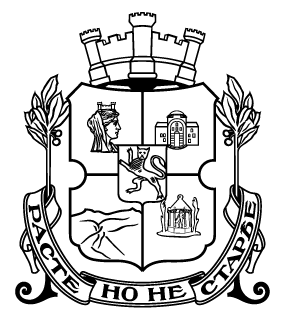 ПРИЛОЖЕНИЕ № 6 / ПРОЕКТСТОЛИЧНА ОБЩИНАНАПРАВЛЕНИЕ „АРХИТЕКТУРА И ГРАДОУСТРОЙСТВО”